ALLEGATO. A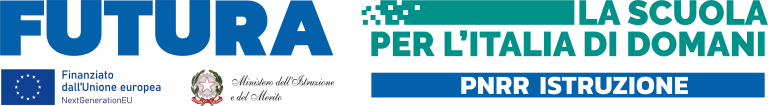 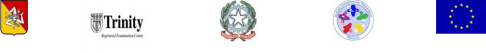 ISTITUTO COMPRENSIVO STATALE TREMESTIERI98128 MESSINA  S.S. 114 Km. 5,600 –  Tel. e Fax 090/622946Cod.Fisc. 97105730838 – Cod. Mecc. MEIC8AC006e-mail: meic8ac006@istruzione.it – meic8ac006@pec.istruzione.it  sito web:  https://www.ictremestierime.edu.itDOMANDA DI PARTECIPAZIONEAvviso di selezione per il reclutamento din. 3 docenti per il gruppo di lavoro per l’orientamento e il tutoraggio per le STEMn. 2 docenti per il gruppo di lavoro per il multilinguismonell’ambito del progetto PNRR – Missione 4: Istruzione e ricerca – Componente 1 – Investimento 3.1: nuove competenze e nuovi linguaggi – AZIONI DI POTENZIAMENTO DELLE COMPETENZE STEM E MULTILINGUISTICHE - M4C1I3.1-2023-1143- D.M. 65//2023- CUP: D44D23003750006Al Dirigente Scolastico dell’ I.C TremestieriIl/La Sottoscritt_   	Nato/a il	a  	C.F.	, residente a  	in via/piazza 	cap	prov 	email	telefono 	CHIEDEAlla S.V. di partecipare alla selezione per l’incarico di Docente componente del seguente gruppo di lavoro:    per l’orientamento e il tutoraggio per le STEM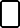     per il multilinguismo A tal fine allega:curriculum vitae in formato europeo;copia del documento di identità personale.DICHIARA:di non aver riportato condanne penali, né possedere procedimenti penali in corsodi non essere stato destituito da Pubbliche Amministrazionidi possedere la laurea specifica e abilitazione all’insegnamento prevista nell’Avviso (art.6) in discipline STEM/Lingua StraniereAi	fini	dell’attribuzione	del	punteggio	il	candidato	dichiara	di	possedere	i seguenti titoli/certificazioni/esperienze: (mantenere solo la tabella d’interesse)Il/la sottoscritto/asi impegna a svolgere l’incarico senza riserve, come indicato nell’avviso e secondo il calendario che verrà predisposto dal Dirigente Scolastico;dichiara di aver preso visione e di essere consapevole dei compiti previsti per la figura richiesta;autorizza il Dirigente Scolastico o suo delegato al trattamento dei dati personali ai sensi della L. 196/2003.dichiara sotto la propria personale responsabilità: di non trovarsi in alcuna delle situazioni di esclusione dalla partecipazione al bando di cui all’ art. 80 del D.lgs. 18/04/2016, n. 50 relativo a delitti, consumati o tentati, di cui agli articoli 416, 416-bis del codice penale, agli articoli 317, 318, 319, 319-ter, 319-quater, 320, 321, 322, 322-bis, 346-bis, 353, 353-bis, 354, 355 e 356 del codice penale nonchè all’articolo 2635 del codice civile, a false comunicazioni sociali di cui agli articoli 2621 e 2622 del codice civile e ad ogni altro delitto da cui derivi, quale pena accessoria, l’incapacità di contrattare con la pubblica amministrazione; e di cui all’ art. 83 del D.lgs. 18/04/2016, n. 50 relativo ai requisiti di idoneità professionale, alla capacità economica e finanziaria e alle capacità tecniche e professionali. Si impegna altresì a comunicare ulteriori variazioni.Luogo e data	FirmaCANDIDATO:CANDIDATO:CANDIDATO:CANDIDATO:Gruppo di lavoro per l’orientamento e tutoraggio per le STEMGruppo di lavoro per l’orientamento e tutoraggio per le STEMGruppo di lavoro per l’orientamento e tutoraggio per le STEMGruppo di lavoro per l’orientamento e tutoraggio per le STEMTitoli di StudioDescrizione del titolo e relativi punti dichiaratiPunteggioattribuito dalla commissioneDiploma di scuola superiore1 puntoLaurea Triennale valida afferente la tipologia del progetto2 puntiLaurea	specialistica	o	vecchio	ordinamento afferente la tipologia del progetto3 puntiSeconda laurea2 puntiTitoli Culturali SpecificiCertificazioni riconosciute dal MIM di tipo informatico (ECDL, ICDL, EIPASS, LIM, Tablet…) (1 punto per certificazione)Max 3 puntiMaster/Corso di perfezionamento attinente la professionalità richiesta di durata minima 1500 h. (2 punti per ogni titolo)Max 6 puntiPartecipazione a corsi di formazione afferenti  la tipologia del progetto (di almeno 20 ore) con certificazione in qualità di discente (1 punto per corso)Max 3 puntiTitoli di servizio o professionaliEsperienza   lavorativa	in progetti relativi alle discipline STEM (2 punti per esperienza)Max 8 puntiEsperienza in attività di Funzione Strumentale (1 punto per esperienza)Max 3 puntiAnzianità di servizio come docente di Discipline STEMda 1 a 5 anni = 1 punto;da 6 a 10 anni = 2 punti;oltre i 10 anni = 3 punti.Max 3 puntiCANDIDATO:CANDIDATO:CANDIDATO:CANDIDATO:Gruppo di lavoro per il multilinguismoGruppo di lavoro per il multilinguismoGruppo di lavoro per il multilinguismoGruppo di lavoro per il multilinguismoTitoli di StudioDescrizione del titolo e relativi punti dichiaratiPunteggio attribuito dalla commissioneDiploma di scuola superiore1 puntoLaurea Triennale valida afferente la tipologia del progetto2 puntiLaurea	specialistica	o	vecchio	ordinamento afferente la tipologia del progetto3 puntiSeconda laurea2 puntiTitoli Culturali SpecificiCertificazioni	riconosciute	dal	MIM	di	tipo linguistico ad esempio B2, C1, Italiano come L2. (1punto per certificazione)Max 3 puntiMaster/Corso di perfezionamento attinente la professionalità richiesta di durata minima 1500 h. (2 punti per ogni titolo)Max 6 puntiPartecipazione a corsi di formazione afferenti  la tipologia del progetto (di almeno 20 ore) con certificazione in qualità di discente (1 punto per corso)Max 3 puntiTitoli di servizio o professionaliEsperienza lavorativa in progetti relativi alle Lingue Straniere o alla didattica dell’Italiano L2 (2 punti per esperienza)Max 8 puntiEsperienza in attività di Funzione Strumentale(1 punto per esperienza)Max 3 puntiAnzianità di servizio come docente di LINGUE STRANIEREda 1 a 5 anni = 1 punto;da 6 a 10 anni = 2 punti;oltre i 10 anni = 3 punti.Max 3 punti